Отчёт МБУ Среднечелбасская поселенческая библиотека о проведении мероприятий в рамках Акции  «Дня солидарности в борьбе с терроризмом»3 сентября 2019 года все библиотеки МБУ Среднечелбасская  поселенческая библиотека Среднечелбасского сельского поселения приняли участие в организации мероприятий в рамках Акции «Дня солидарности в борьбе с терроризмом».Калининская библиотека совместно с домом культуры , советом ветеранов, советом по делам молодёжи  на базе СОШ № 9  в 8.00 провели митинг, посвященный жертвам терроризма «Пусть будет мирным небо».  Ребята в память о невинных жертвах зажгли свечи, принесли цветы и воду… После митинга были розданы буклеты «Терроризму нет!» и все присутствующие подписали плакат «Мы за мир».  Мероприятие посетило 250. 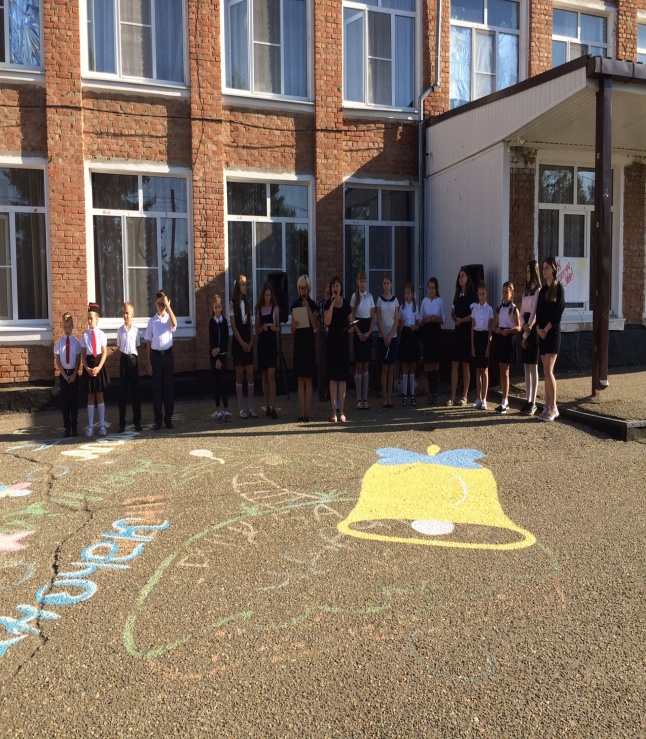 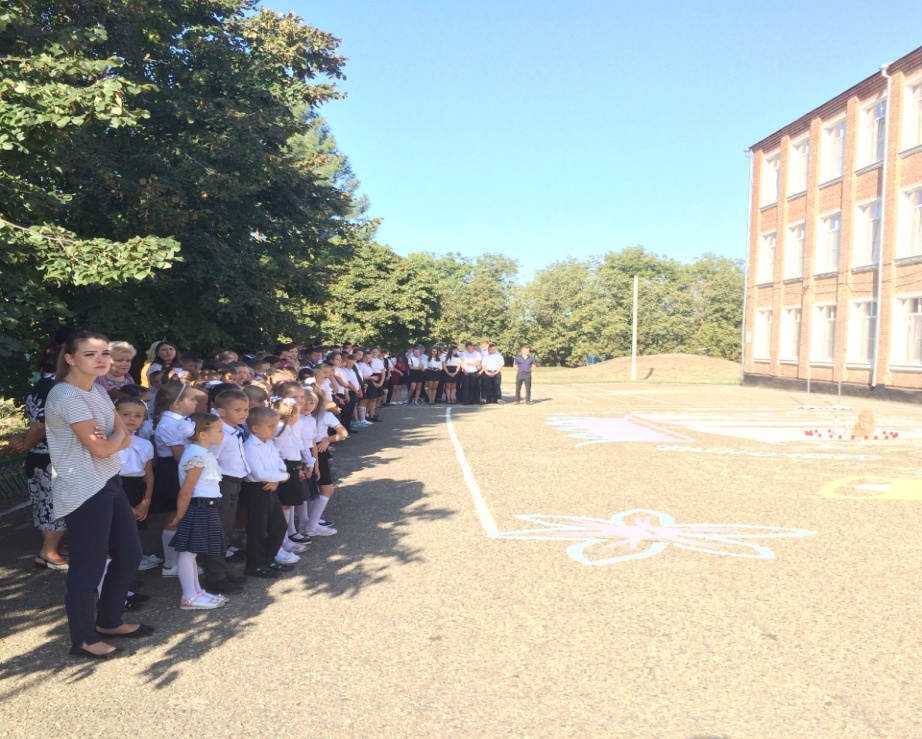 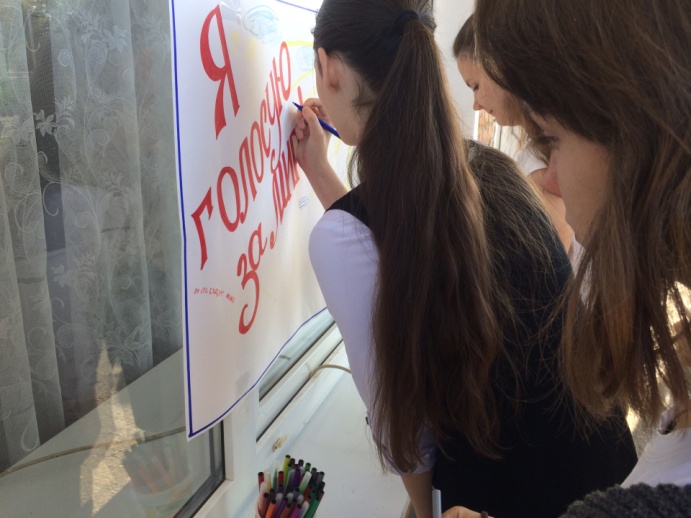 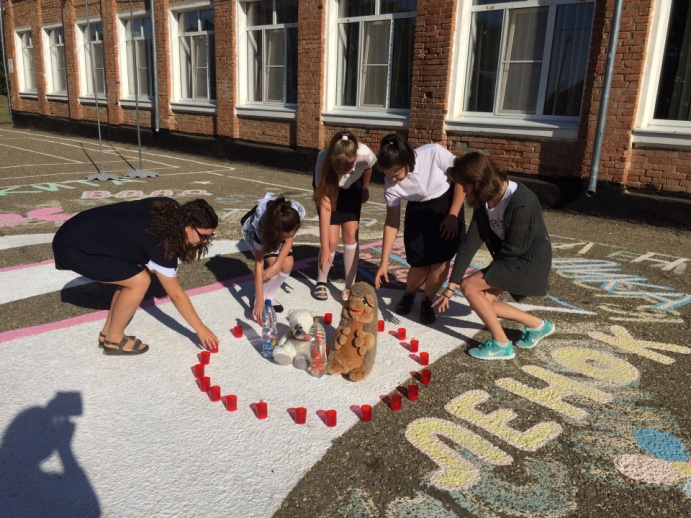 Целый день у входа в ДК приспущен Флаг с траурной лентой, у импровизированного мемориала  горят свечи, люди приносят цветы, игрушки и воду…Акция памяти «Зажги свечу памяти» началась в 19.30. Во время митинга вспоминались все трагедии, связанные с террористическими актами, объявлена минута молчания, выпущены в небо белые шары, как символ душ, погибших невинно.Выступающие на митинге призывали не забывать эти трагические события, призывали к добру, терпимости и бдительности, ведь такие события никогда не должны повторяться!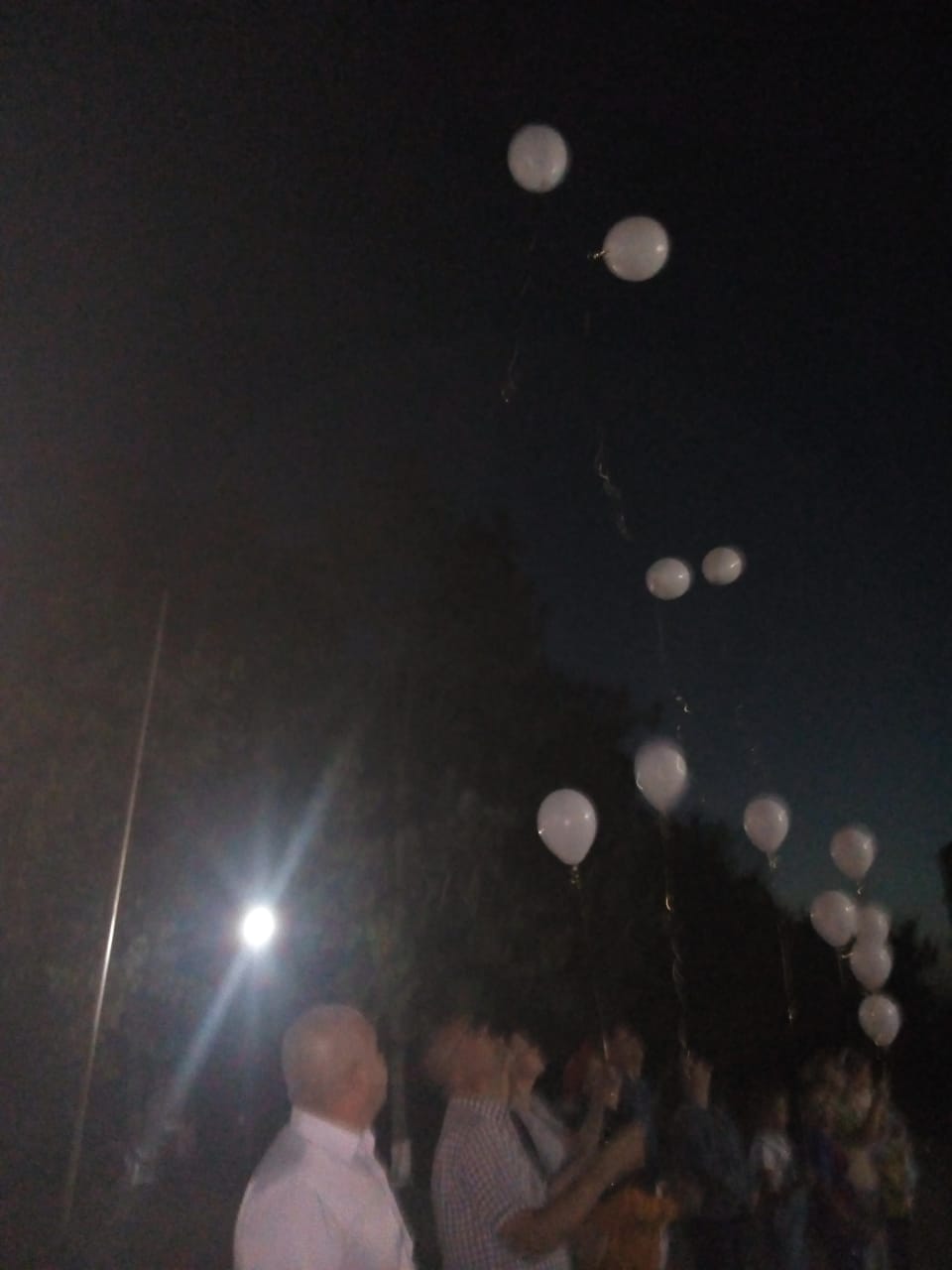 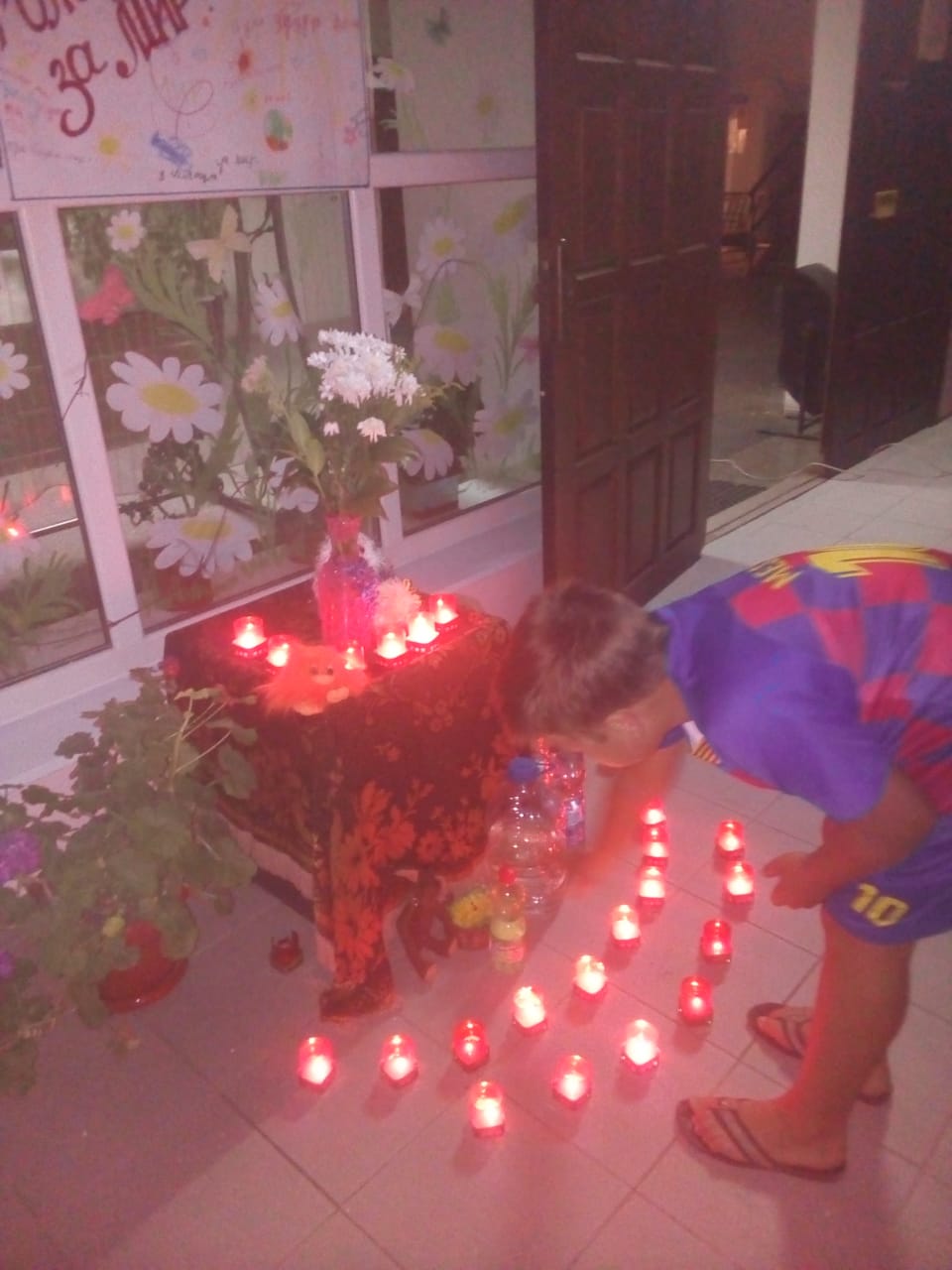 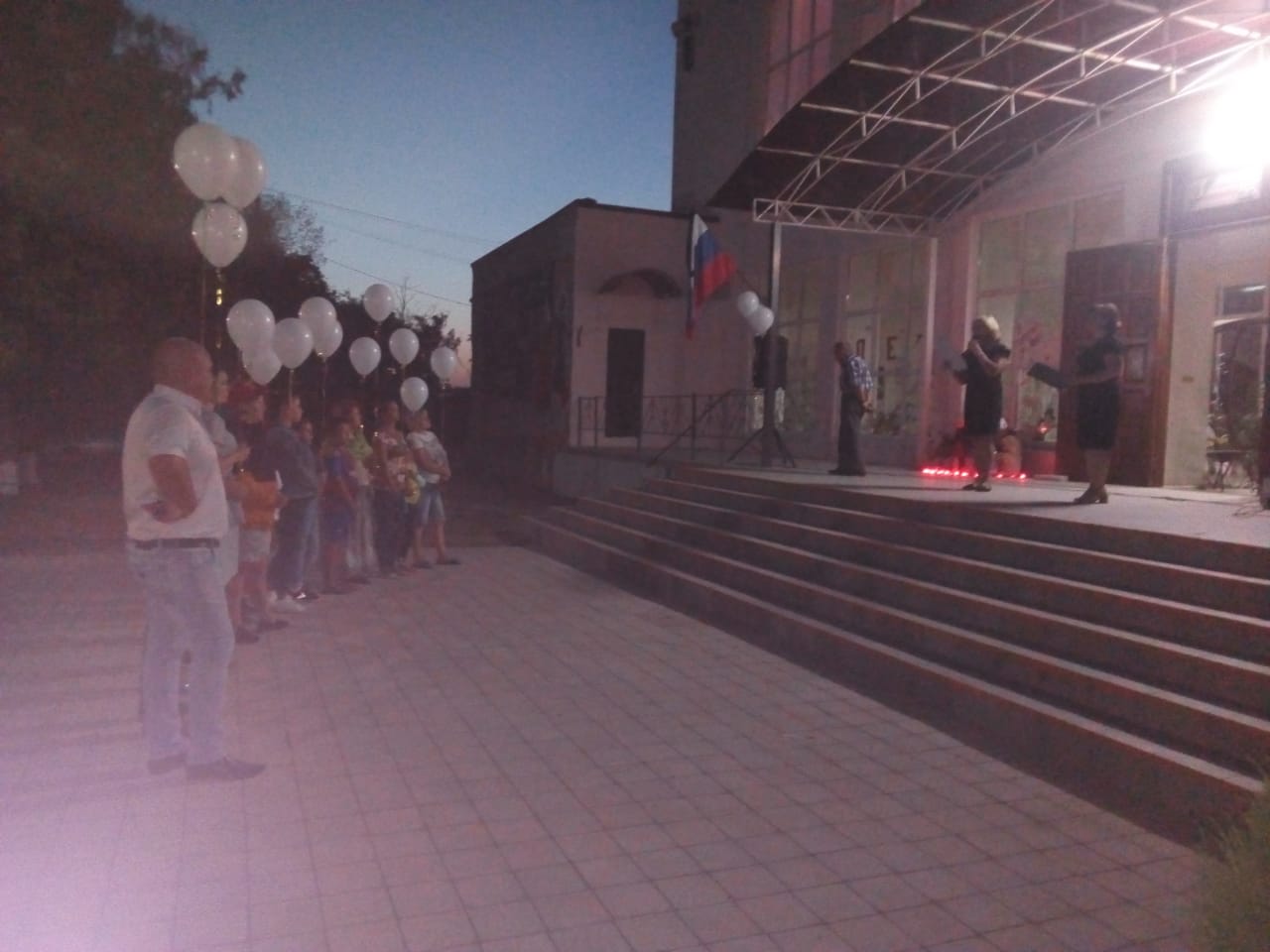 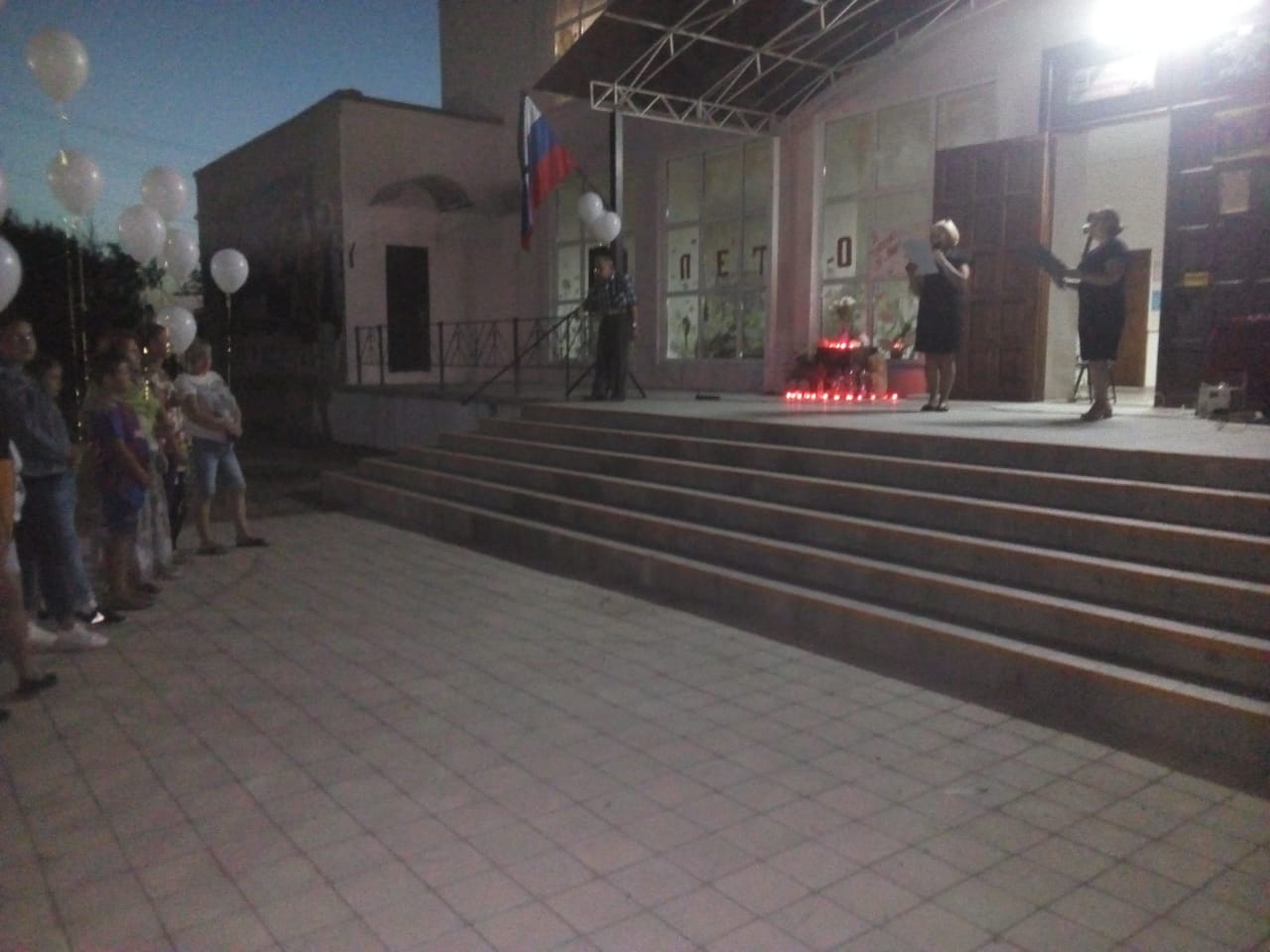 На мероприятии присутствовало  50 человек.3 сентября в СОШ №15 прошел  митинг, посвященный трагедии в Беслане в 2004 году. На митинге были сказаны слова скорби, прочитаны стихи. После минуты молчания зажжены свечи и выпущены белые  шары. Присутствовало 100 человек. А в 14.00.  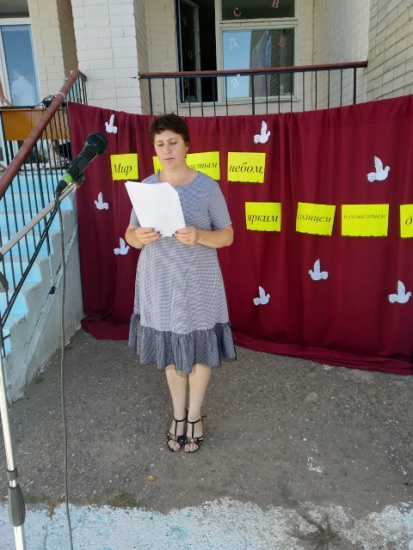 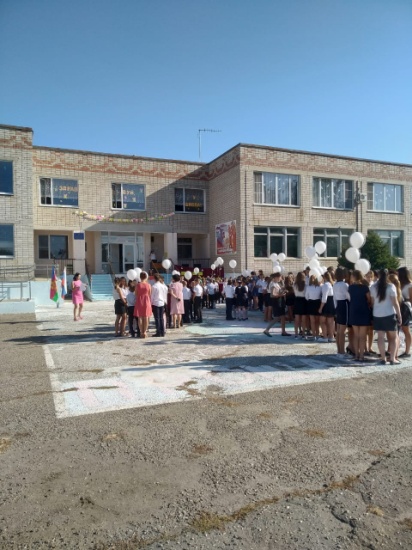 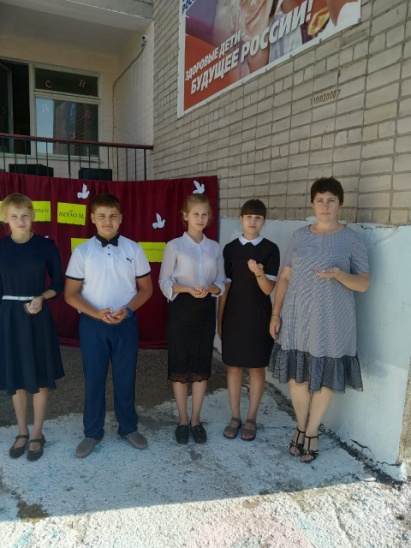  в Среднечелбасской библиотеке проведена беседа с читателями «Мы помним тебя, Беслан!». Библиотекарь  рассказала читателям о террористическом акте причинах и итогах трагедии, призвала всех быть бдительными.  Мероприятие посетило 8 человек. 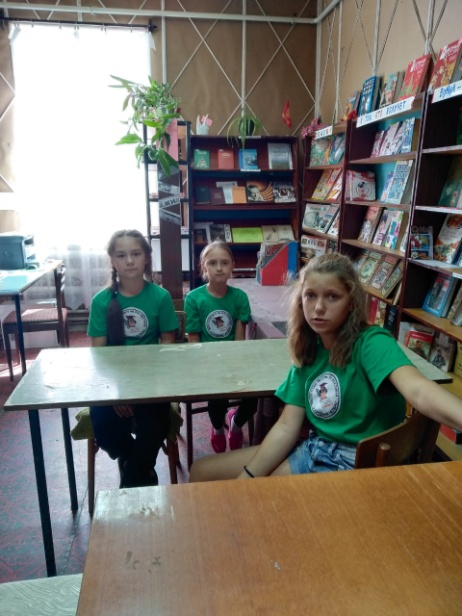 В 15.00 в Ленинодарской библиотеке проведена беседа «Терроризму – нет!», посвященная Дню солидарности в борьбе с терроризмом. После беседы  ребята почтили память жертв террора минутой молчания. Мероприятие посетило 6 человек. 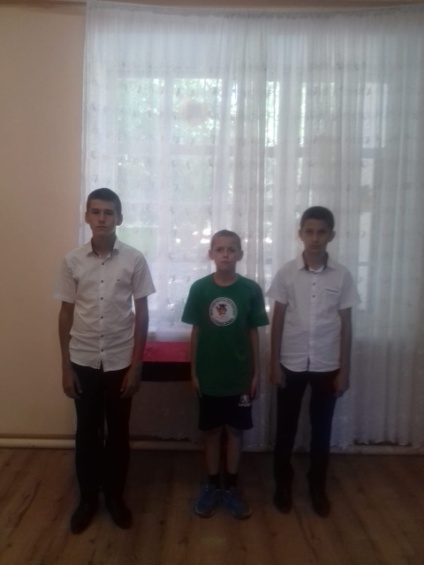 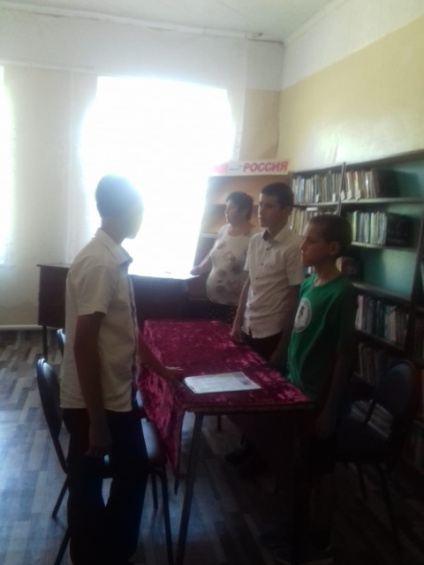 Директор МБУ Среднечелбасская 	Т.Н. Гриценкопоселенческая библиотека